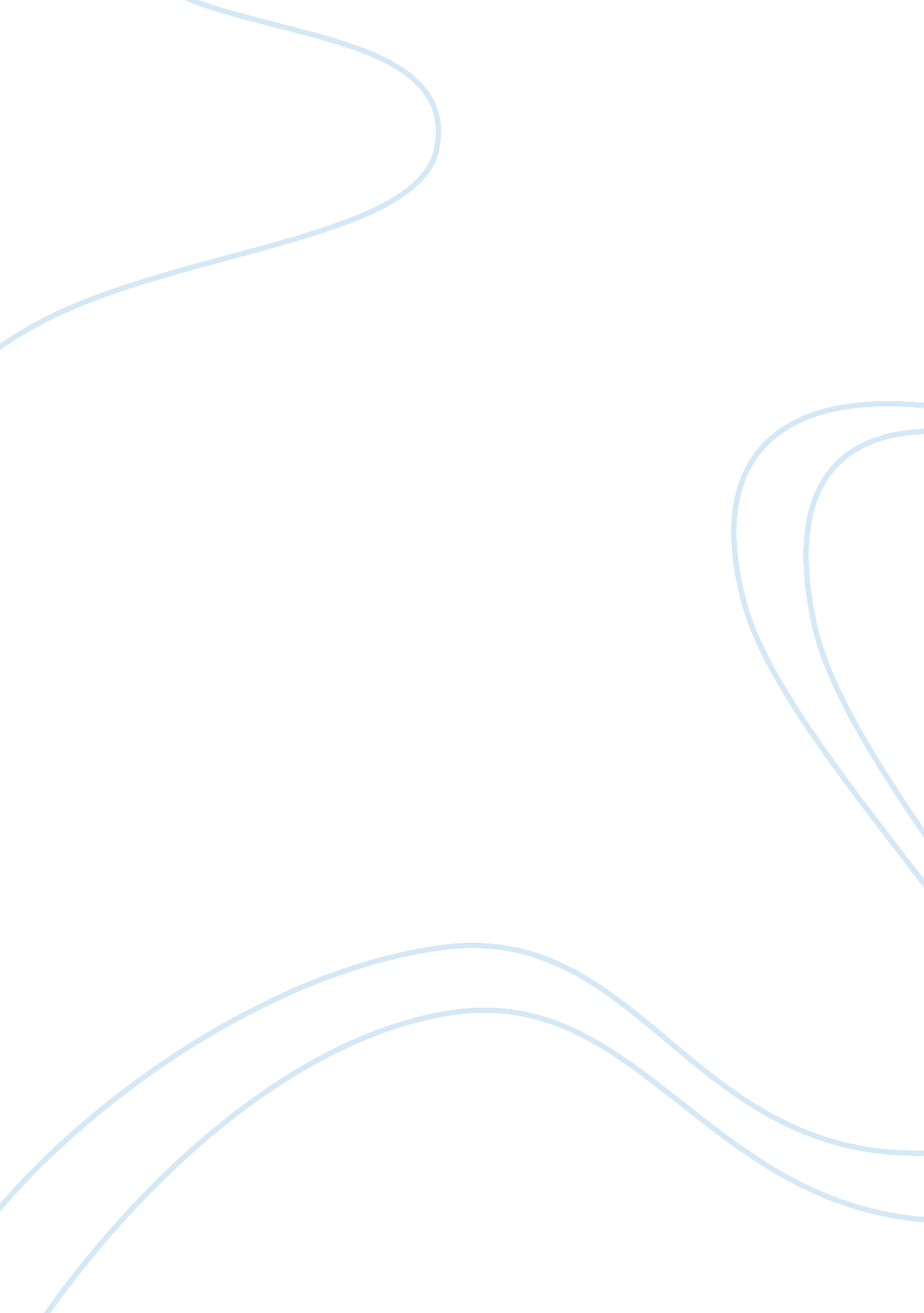 Defining humanParts of the World, Africa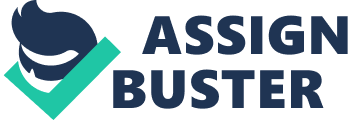 Defining Human How do we define " human?" This is a question that has become more difficult to answer day by day. With technological advances, the line between human and non-human has become blurred. In the movie Blade Runner, the distinct question of whether or not replicants can be classified as humans arises. The replicants are colons of humans, therefore, their behavior and actions are alike to those of humans. Nevertheless, these replicants do lack certain characteristics such as not having empathy, which was explained in the movie. However, a characteristic that makes a human a human is the desire to change the environment they live in. The human characteristic of wanting to shape the environment plays in part to where humans are on top of the " world ladder." Humans are capable of shaping the world to where humans are more likely to be ahead. Humans are able to control their surroundings. They are able to control such things as animals, land, and to a certain extent, science. Humans are able to keep dogs and cats as house animals, and they are able to keep tigers and giraffes in zoos. They are even capable of making ponds and rivers; and they are capable of making vaccines and medicine to defy problems caused by science. Replicants would be able to construct such things and would be able to have animals as pets, etc.; however, their minds would not work to the extent to where they would think of doing these things if these certain ideas and behaviors weren't instilled in them because of their lack of compassion and understanding. Also, animals are closely related to humans in many ways; but humans have still been able to have control over animals. Humans are able to keep animals captive, they are able to tranquilize them, and they are even able to minimize or maximize their environment. The human characteristic of shaping their environment to be in their advantage is a human only characteristic. Humans also desire to shape the environment to be more constructed around their everyday lives. Human beings construct cars, roads, buildings, bridges, and many other things, that help them survive. Human beings also want to shape the world to where nature is a place more likeable to live in by humans. Ms. Millie, from Carroll University, states in her article. Reflection on Human Form Reveals Distinctive Human Characteristics, that " human beings are... in conflict with nature - their powers make it possible for them, with effort, to oppose natural tendencies, creating a special human standing of their own." Ms. Millie explains that human beings are in a constant conflict with nature. They are always attempting to create their own standings rather than the ones that nature has already given them. Air conditioning and heating is not a natural thing, rather it is a human made mechanism that is important to them. Animals do not have this ability to use technology to make such mechanisms and replicants, because of their lack of empathy, would not acknowledge or care for air conditioning or heating if it was not already instilled in them that it was needed. The human characteristic of wanting to shape the environment to be more human friendly is what makes humans uniquely human. Humans shape their environment to fit their needs. One of their mandatory needs their living environment. Humans change the environment to where nature is a place more likealbe to live in by humans. Humans are capable of 